Решение   Собрания депутатовСтарочукальского сельского поселения От 23.07.2019 №1       В соответствии с ч.4 ст. 15 Федерального закона от 06.10.2003 № 131-ФЗ «Об общих принципах организации местного самоуправления в Российской Федерации», ч.5 ст.9 Закона Чувашской Республики от 18.10.2004 № 19 «Об организации местного самоуправления в Чувашской Республике», решением Шемуршинского районного Собрания депутатов Чувашской Республики от 19.07.2019 г. № 29.1 «О передаче части полномочий Шемуршинского района Чувашской Республики сельским поселениям Шемуршинского района Чувашской Республики в области обращения с твердыми коммунальными отходами на территории Шемуршинского района Чувашской Республики», Уставом  Старочукальского сельского поселения Шемуршинского района Чувашской Республики, в целях реализации полномочий, установленных ч.ч.2 и 3 ст. 8 Федерального закона от 24.06.1998 № 89-ФЗ «Об отходах производства и потребления», Собрание депутатов  Старочукальского сельского поселения Шемуршинского района Чувашской Республики решило:1.	Администрации  Старочукальского сельского поселения  Шемуршинского района Чувашской Республики принять осуществление части полномочий Шемуршинского района Чувашской Республики в области обращения с твердыми коммунальными отходами на территории сельского поселения:создание и содержание мест (площадок) накопления твердых коммунальных отходов;определение схемы размещения мест (площадок) накопления твердых коммунальных отходов и ведение реестра мест (площадок) накопления твердых коммунальных отходов;организация экологического воспитания и формирования экологической культуры в области обращения с твердыми коммунальными отходами.Администрации  Старочукальского сельского поселения Шемуршинского района Чувашской Республики заключить с администрацией Шемуршинского района Чувашской Республики соглашение о передаче осуществления части полномочий согласно пункту 1 данного решения.3. Настоящее решение вступает в силу после его официального опубликования.Председатель Собрания депутатов Старочукальского сельского поселенияШемуршинского района Чувашской Республики              		            П.А.ИльдяковГлава Старочукальского сельского поселенияШемуршинского района Чувашской Республики                      		            М.А.Малеев СОГЛАШЕНИЕо передаче части полномочий Шемуршинского района Чувашской Республики  Старочукальскому сельскому поселению Шемуршинского района Чувашской Республики в области обращения с твердыми коммунальными отходами с. Шемурша                                                                          «23» июля . Администрация Шемуршинского района Чувашской Республики, именуемая в дальнейшем «Район», в лице исполняющего обязанности  главы администрации Шемуршинского района  Алексеева Олега Николаевича, действующего на основании Устава Шемуршинского района Чувашской Республики, с одной стороны, и администрация  Старочукальского сельского поселения Шемуршинского района Чувашской Республики, именуемая в дальнейшем «Поселение», в лице главы администрации  Старочукальского сельского поселения Шемуршинского района Чувашской Республики  Малеева Мирослава Антоновича, действующего на основании Устава  Старочукальского сельского поселения Шемуршинского района Чувашской Республики, с другой стороны, а при совместном упоминании именуемые «Стороны», в соответствии с частью 4 статьи 15  Федерального закона от 6 октября . № 131-ФЗ "Об общих принципах организации местного самоуправления в Российской Федерации", ч.5 ст.9 Закона Чувашской Республики от 18.10.2004 №19 «Об организации местного самоуправления в Чувашской Республике» на основании решений Шемуршинского районного Собрания депутатов Чувашской Республики от 19.07.2019 г. № 29.1 «О передаче части полномочий Шемуршинского района Чувашской Республики сельским поселениям Шемуршинского района Чувашской Республики в области обращения с твердыми коммунальными отходами на территории Шемуршинского района Чувашской Республики, Собрания депутатов  Старочукальского сельского поселения Шемуршинского района Чувашской Республики от 23.07.2019 года № 1 «О принятии части  полномочий Шемуршинского района Чувашской Республики  Старочукальским сельским поселением  Шемуршинского района Чувашской Республики в области обращения с твердыми коммунальными отходами на территории Шемуршинского района Чувашской Республики», в целях реализации полномочий, установленных ч.ч.2 и 3 ст.8 Федерального закона  от 24.06.1998 № 89-ФЗ «Об отходах производства и потребления», заключили настоящее Соглашение о нижеследующем:1. Предмет СоглашенияАдминистрация Шемуршинского района Чувашской Республики передает, а администрация  Старочукальского сельского поселения Шемуршинского района Чувашской Республики принимает к исполнению предусмотренные ч.ч.2 и 3 ст.8 Федерального закона от 24.06.1998 № 89-ФЗ «Об отходах производства и потребления» полномочия по решению вопросов местного значения по:созданию и содержанию мест (площадок) накопления твердых коммунальных отходов;определению схемы размещения мест (площадок) накопления твердых коммунальных отходов и ведению реестра мест (площадок) накопления твердых коммунальных отходов;организации экологического воспитания и формирования экологической культуры в области обращения с твердыми  коммунальными отходами.2. Размер иных межбюджетных трансфертовна осуществление полномочий2.1. Финансовые средства для осуществления Поселением полномочий, указанных в разделе 1 настоящего Соглашения, предоставляются местному бюджету Поселения за счет иных межбюджетных трансфертов, предоставляемых из местного бюджета Шемуршинского района Чувашской Республики в соответствии с Бюджетным кодексом Российской Федерации.2.2. Расходование средств, переданных в виде иных межбюджетных трансфертов, на цели, не предусмотренные Соглашением, не допускается.Поселение несет ответственность за нецелевое использование иных межбюджетных трансфертов в соответствии с законодательством Российской Федерации.3. Права и обязанности сторон3.1. Район при осуществлении Поселением части полномочий имеет право: 3.1.1. Получать от получателей средств информацию, необходимую для составления проекта бюджета Шемуршинского района Чувашской Республики и отчетности об исполнении местного бюджета Шемуршинского района Чувашской Республики; 3.1.2. Осуществлять операции со средствами местного бюджета Шемуршинского района Чувашской Республики; 3.1.3. Осуществлять контроль за исполнением переданных полномочий и использованием переданных средств местного бюджета Шемуршинского района Чувашской Республики; 3.1.4. Требовать от Поселения предоставления отчетов по установленным формам об использовании средств бюджета Поселения и иных сведений, связанных с получением, перечислением, зачислением и использованием указанных средств, а также надлежащим и своевременным исполнением переданных полномочий; 3.1.5. Направлять представления получателям средств местного бюджета Шемуршинского района Чувашской Республики с требованием устранить выявленные нарушения бюджетного законодательства, и осуществлять контроль над их устранением; 3.1.6. Взыскивать в установленном порядке, в том числе по предписаниям органов финансового контроля Шемуршинского района, средства с лицевых счетов получателей средств местного бюджета Шемуршинского района Чувашской Республики в размере бюджетных средств, использованных не по целевому назначению; 3.1.7. Выдавать письменные предписания по устранению выявленных нарушений требований законов по вопросам осуществления Поселением и его должностными лицами переданных полномочий, обязательных для исполнения Поселением.3.2. Район при осуществлении Поселением части полномочий, указанных в разделе 1 настоящего Соглашения, обязуется: 3.2.1. Передать Поселению в порядке, установленном разделом 2 настоящего Соглашения, финансовые средства на реализацию полномочий. 3.2.2. Осуществлять контроль за исполнением Поселением переданных  полномочий, а также за использованием Поселением предоставленных на эти цели финансовых средств. В случае выявления нарушений выдавать обязательные для исполнения Поселением и его должностными лицами письменные предписания для устранения выявленных нарушений в определенный срок с момента уведомления. 3.2.3. Предоставлять сведения (информацию), необходимые для осуществления переданных в соответствии с разделом 1 настоящего Соглашения полномочий.3.3. Поселение при осуществлении части полномочий имеет право: 3.3.1. Организовывать проведение мероприятий по вопросам осуществления переданных полномочий. 3.3.2. Получать от Района сведения и документы, необходимые для исполнения принятых полномочий. 3.3.3. Получать финансовое обеспечение полномочий за счет иных межбюджетных трансфертов, предоставляемых из районного бюджета Шемуршинского района Чувашской Республики. 3.3.4. Для осуществления переданных полномочий дополнительно использовать собственные финансовые средства в случае и порядке, предусмотренном решением Собрания депутатов Поселения. 3.4. Поселение при осуществлении части  полномочий обязуется: 3.4.1. Предоставить необходимые документы и другую информацию об осуществлении переданных полномочий в месячный срок со дня поступления указанного запроса.Представлять Району информацию о ходе исполнения переданных полномочий, а также сведения о показателях (индикаторах) социально-экономического развития достигнутых при выполнении мероприятий по организации полномочий, указанных в разделе 1 настоящего соглашения. 3.4.2. Принимать муниципальные правовые акты (решения) по вопросам осуществления переданных полномочий.3.4.3. Создать места (площадки) накопления твердых коммунальных отходов путем принятия решения в соответствии с требованиями правил благоустройства Поселения, требованиями законодательства Российской Федерации в области санитарно-эпидемиологического благополучия населения и иного законодательства Российской Федерации, устанавливающего требования к местам (площадкам) накопления твердых коммунальных отходов в срок до 31.12.2019г.3.4.4. Содержать места (площадки) накопления твердых коммунальных отходов путем принятия решения в соответствии с требованиями правил благоустройства Поселения, требованиями законодательства Российской Федерации в области санитарно-эпидемиологического благополучия населения и иного законодательства Российской Федерации, устанавливающего требования к местам (площадкам) накопления твердых коммунальных отходов.3.4.5. Определять схему размещения мест (площадок) накопления твердых коммунальных отходов и осуществлять ведение реестра мест (площадок) накопления твердых коммунальных отходов в соответствии с правилами, утвержденными Правительством Российской Федерации.3.4.6. Представлять Району информацию об исполнении переданных полномочий, об использовании финансовых средств по осуществлению переданных полномочий в порядке, по форме и в сроки, установленные Районом, а также в порядке направления запросов.3.4.7. Возвращать Району неиспользованные иные межбюджетные трансферты на конец календарного года, полученные бюджетом поселения из местного бюджета Шемуршинского района Чувашской Республики, в случаях предусмотренных настоящим соглашением.3.4.8. В случае досрочного прекращения осуществления полномочий возвратить неиспользованные финансовые и материальные ресурсы. 3.4.9. Представлять отчет об исполнении переданных полномочий, отчет о расходовании иных межбюджетных трансфертов, в том числе:- Договор на выполнение работ; - Акт выполненных работ (форма КС-2); - Справка о стоимости выполненных работ и затрат (форма КС-3).4. Ответственность сторон4.1. Установление факта ненадлежащего осуществления Поселением переданных ей полномочий, в том числе нецелевого использования переданных финансовых средств, является основанием для одностороннего расторжения данного Соглашения. Расторжение Соглашения влечет за собой возврат перечисленных межбюджетных трансфертов в местный бюджет Шемуршинского района Чувашской Республики за вычетом фактических расходов, подтвержденных документально, в 10-дневный срок с момента подписания соглашения о расторжении или получения письменного уведомления о расторжении Соглашения, а также уплату неустойки в размере одной трехсотой ставки рефинансирования Центрального Банка Российской Федерации за каждый день.4.2. Поселение несет ответственность за осуществление переданных ей полномочий в той мере, в какой эти полномочия обеспечены финансовыми средствами.4.3. В случае неисполнения Районом вытекающих из настоящего Соглашения обязательств по финансированию осуществления Поселением переданных ей полномочий, Поселение вправе требовать расторжения данного Соглашения, уплаты неустойки в размере одной трехсотой ставки рефинансирования Центрального банка Российской Федерации за каждый день просрочки перечисления.4.4. В случае несвоевременного и (или) неполного исполнения принятых Поселением к исполнению полномочий, перечисленных в разделе настоящего Соглашения, Район вправе приостановить перечисление иных межбюджетных трансфертов, и инициировать досрочное расторжение настоящего Соглашения.5. Срок действия, основания и порядок прекращения действия соглашения5.1. Настоящее Соглашение вступает в силу с момента его подписания.5.2. Срок действия настоящего Соглашения устанавливается до «01» июля .5.3. Действие настоящего Соглашения может быть прекращено досрочно:5.3.1. По соглашению Сторон;5.3.2. В одностороннем порядке в случае:- изменения действующего законодательства Российской Федерации и (или) законодательства (наименование субъекта Российской Федерации);- неисполнения или ненадлежащего исполнения одной из Сторон своих обязательств в соответствии с настоящим Соглашением;- невозможности осуществления полномочий, либо при условиях в случае, если  полномочия могут быть наиболее эффективно осуществлены Районом самостоятельно.5.4. Уведомление о расторжении настоящего Соглашения в одностороннем порядке направляется второй стороне не менее чем за 30 дней, при этом второй стороне возмещаются все убытки, связанные с досрочным расторжением Соглашения.6. Заключительные положения6.1. Настоящее Соглашение составлено в двух экземплярах, имеющих одинаковую юридическую силу, по одному для каждой из Сторон.6.2. Внесение изменений и дополнений в настоящее Соглашение осуществляется путем подписания Сторонами дополнительных соглашений.6.3. По вопросам, не урегулированным настоящим Соглашением, Стороны руководствуются действующим законодательством.6.4. Споры, связанные с исполнением настоящего Соглашения, разрешаются путем проведения переговоров или в судебном порядке.Учредитель: администрация Старочукальского сельского поселения       Распространяется на территорииАдрес: 429185,Чувашская Республика, Шемуршинский район,                 Старочукальского сельскогод.Старые Чукалы, ул.Комсомольская , д.79                                                   поселенияЭлектронная версия на сайте Старочукальского сельского поселения      БесплатноHffp://gov. сap. Ru/wain.asp.goyid=501                                                            Тираж - 5 экз  Главный редактор Н.Н.Кувайская                                                                           ВЕСТИ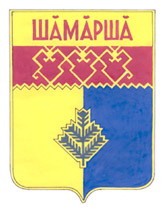     Старочукальского        сельского поселения  Газета органов местного самоуправления  Старочукальского сельского поселенияИздается с 2 апреля 2007 г.О принятии части полномочий Шемуршинского района Чувашской Республики  Старочукальским сельским поселением Шемуршинского района Чувашской Республики в области обращения с твердыми коммунальными отходами на территории Шемуршинского района Чувашской РеспубликиИ.о.главы администрации Шемуршинского района Чувашской Республики________________    О.Н.АлексеевРешение   Собрания депутатовСтарочукальского сельского поселения От 23.07.2019 №2О назначении старосты    Старочукальского сельского поселения Шемуршинского района Чувашской Республики  В соответствии с Федеральным законом от 06.10.2003г. № 131-ФЗ « Об общих принципах организации местного самоуправления в Российской Федерации», устава  Старочукальского сельского поселения Шемуршинского района Чувашской Республики, на основании схода граждан; Собрание депутатов  Старочукальского сельского поселения Шемуршинского района Чувашской Республики решило:Назначить на должность старосты д.Старые Чукалы Шемуршинского района Чувашской Республики  - Ильдякова Петра Алексеевича2. Опубликовать настоящее решение в  периодическом печатном издании «Вести Старочукальского сельского поселения» и разместить на  официальном сайте администрации  Старочукальского сельского поселения Шемуршинского района Чувашской Республики .3. Настоящее решение вступает в силу после его официального опубликования. Председатель Собрания депутатов  Старочукальскогосельского поселения Шемуршинского района Чувашской Республики                                                                                      П.А.Ильдяков.Глава   Старочукальского сельского поселенияШемуршинского района Чувашской Республики                                            М.А.Малеев.Глава администрации Старочукальского сельского поселения Шемуршинского района Чувашской Республики___________        М.А.Малеев.